Образование:  высшее.Название учебного заведения:  Таганрогский государственный педагогический институт им А.П. ЧеховаКвалификация:  учитель начальных классов"Ростовский гос экономический университет (РИНХ)"ведение деят в сфере пед образования по программе "Физ культура" 08.06.2015гСтаж:  принята в ДЮСШ №1  01.01.2014г.  тренером-преподавателем по эстетической гимнастике и работает по настоящее время.С  09.01.14 по 23.01.14г. прошла курсы повышения квалификации в ФПК и ППРО ТГПИ по специальности «Физическая культура».20-22 марта 2014г. прослушала Межрегиональный научно-практический семинар по программе «Новые детские правила соревнований по эстетической гимнастике» и «Методика проведения занятий по эстетической гимнастике».Результаты педагогической деятельности: Создана команда эстетической гимнастики «Крылья», которая заняла второе место в Первенстве Ростовской области в марте 2014 года. На протяжение последних лет команды тренера Победновой О.В. занимают призовые места на городских, всероссийских и международных соревнованиях.МЕТОДИЧЕСКИЙ  ПАСПОРТтренера-преподавателяМБУ «СШ №1»ПОБЕДНОВОЙ ОЛЬГИ ВЛАДИМИРОВНЫ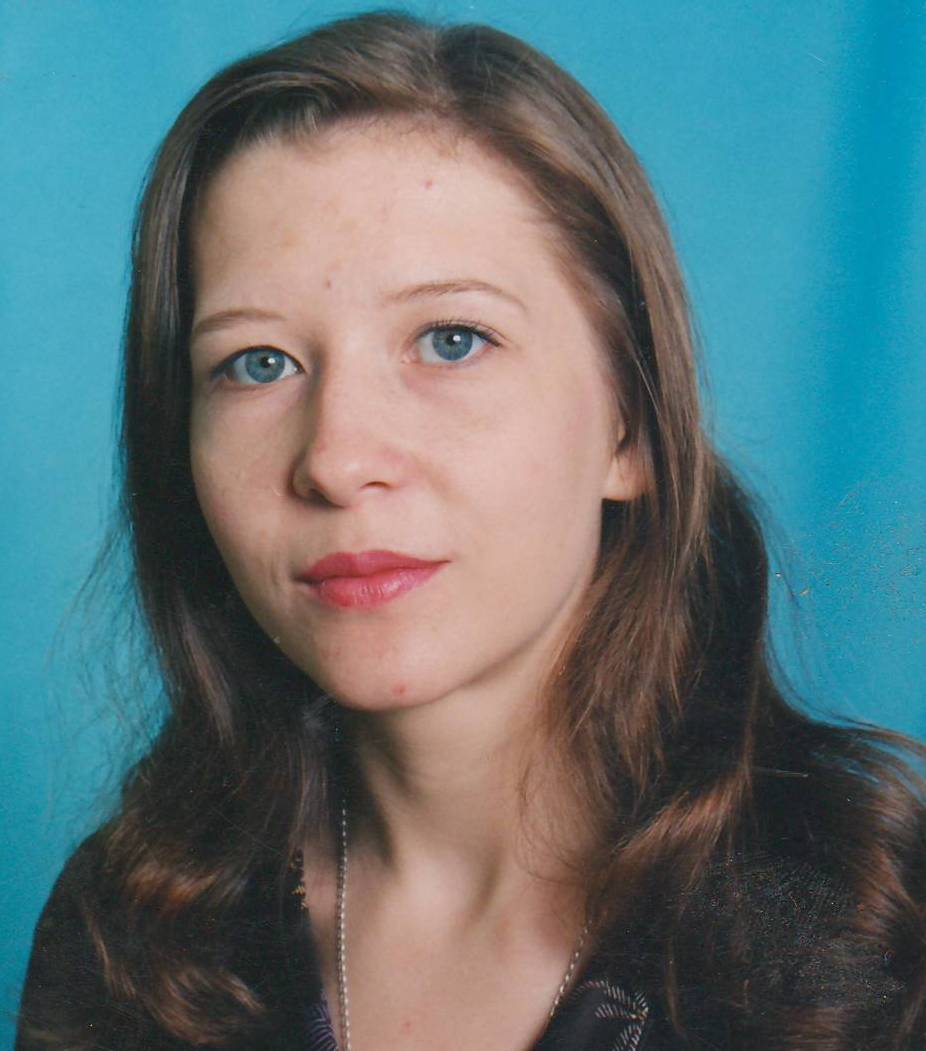 